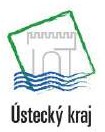 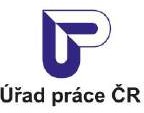 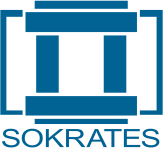 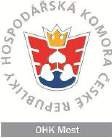 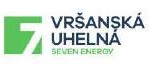 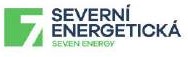 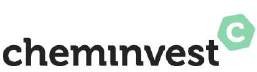 Vážení,Okresní hospodářská komora Most, ve spolupráci se společností CHEMINVEST s. r. o., Úřadem práce České republiky, Krajskou pobočkou v Ústí nad Labem, Kontaktním pracovištěm Most, pořádají pod záštitou hejtmana Ústeckého kraje Ing. Jana Schillera14. ročník SOKRATES 2 Prezentace vysokých a vyšších odborných školPrezentace  je určena  žákům středních  a studentům vyšších odborných  škol a dalším  zájemcům  o studium na vysokých a vyšších odborných školách.Termín:	1. března 2022 (úterý)Místo:	v prostorách Podkrušnohorského gymnázia, Most, p. o., Čsl. armády 1530/29Každá vysoká a vyšší odborná škola bude mít k dispozici požadovaný počet stolů a židlí nebo prostor pro svůj vlastní stánek.Účastnický poplatek:	pro členy OHK Most:  2 541 Kč s DPH (2 100 Kč bez DPH)pro ostatní:	3 146 Kč s DPH (2 600 Kč bez DPH)S pozdravemIng. Rudolf Jung v. r.	Ing. Josef Švec v. r.předseda OHK Most	jednatel Odborné sekce vzdělávání při OHK MostNÁVRATKA1. března 2022Účastníci, jména, počet:	 	VŠ, VOŠ - název:    	Telefon, e-mail:  	Číslo účtu:  	 Požadavky na prezentaci (zakroužkujte, příp. zvýrazněte)Závazně se přihlašuji na 14. ročník SOKRATES 2 Prezentace vysokých a vyšších odborných škol, který se koná dne 01. 03. 2022 v prostorách hlavní budovy Podkrušnohorského gymnázia, Most, p. o., Čsl. armády 1530/29, 434 01 Most.Poplatek   bude   uhrazen   před   dnem    konání    prezentace   převodem    na   účet   OHK   Most,    č. ú. 16608491/0100 (variabilní symbol 01032022, do zprávy název školy). Doklad o zaplacení obdržíte při prezentaci nebo e-mailem. Přihlášky zasílejte e-mailem na info@ohk-most.czUzávěrka přihlášek je pondělí 18. 02. 2022.V………………………….…………dne……………..………………………………Jméno:…………………………….Podpis: ……………………….………….………Stůl (počet):12Židle (počet):23	4Elektrická přípojka:anoneVlastní stánek:anone